Publicado en  el 31/10/2016 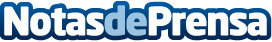 La Generalitat presenta 'Infància Respon', una herramienta para la protección de jóvenes ante diversos casos de acosoSe trata de una herramienta útil para dar una respuesta efectiva a las comunicaciones de posibles maltratos cometidos a un niño o adolescente en sus diversas modalidades: ciberacoso, violencia machista, abusos sexuales, violencia en el ámbito familiar, etc.Datos de contacto:Nota de prensa publicada en: https://www.notasdeprensa.es/el-govern-potenciara-la-atencion-a-los-casos Categorias: Educación Comunicación Cataluña Infantil http://www.notasdeprensa.es